Twin Lakes District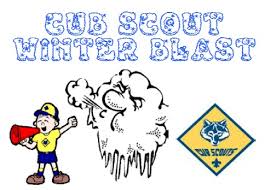                                                                Where: Thatcher Woods 8030 Chicago AveMaywood, IL 60153When: February 2nd 2019Check in ~ 8:30 AMActivities start ~ 9:00 AM to 12:00 PM                                   Cost: $7.00 Per ScoutFUN, GAMES  &  SKILLS                      Remember to dress for the weather . . . No GYM Shoes!!       (You will not be allowed to participate with gym shoes!) 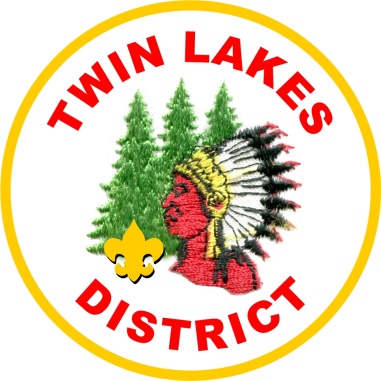 